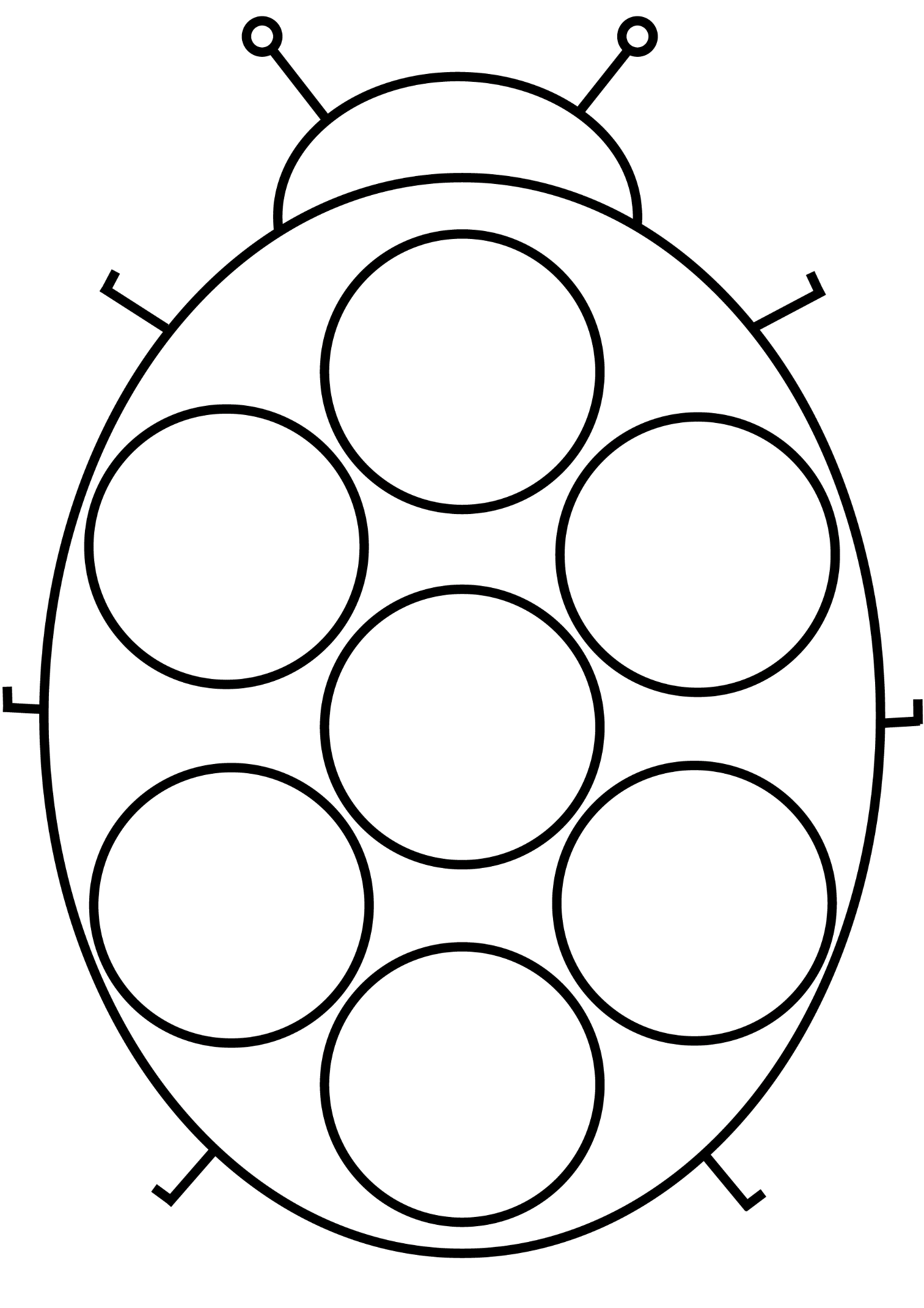 Partner projektuVýzkum provedla Pedagogická fakulta Univerzity Palackého v Olomouci. Data byla sebrána od 27177 respondentů ve věku 7 – 17 let v období 1. 2. - 1. 5. 2019.Mobilní telefonJméno:Moje vlastnosti a dovednosti Vyber z těchto položek 5, ve kterých se cítíš být opravdu dobrý. Udělej vedle nich křížek, podepiš se a hlavičku pracovního listu přehni tak, aby tvé jméno nebylo vidět.Jsem dobrý /á v:Jsem:Ve skupince písemně zodpovězte následující otázky:Geocaching slovníčekVytvořte kešku pro další skupinyPřipravte si věci, které budete potřebovat na vytvoření pokladu:plastovou krabičkunotýsek, který se vejde do krabičkypropiskumobilní telefon s GPSpapír A4 ve třech barvách (bílá, zelená, žlutá)nůžkylepenkuV mapě okolí vytipujte místo, které by mohlo být zajímavé pro skrytí pokladu (př.: zřícenina domu, starý strom, vzácná rostlina, obora se zvířaty, posed s výhledem, pramen apod.).  Místo nesmí být dále než 1 km od místa pobytu. Výběr místa můžete konzultovat i s místními obyvateli.Vyrazte na vybrané místo. Pokud po cestě narazíte na jiné místo, které se vaší skupině zdá vhodnější, můžete poklad schovat jinde oproti původnímu plánu. Cestou si všímejte svého okolí, zkuste na mobil zaznamenávat pomocí fotografií či videa zaznamenat jak pozitivní (pěkná), tak negativní (problematická) místa. Až vyberete místo, kam poklad schováte, zjistěte na internetu maximálně informací o místě, stavbě, zvířeti, stromu, rostlině či jakékoli jiné pozoruhodnosti, která se v blízkosti nachází. Vyberte informace, které u pokladu uvedete, a sepište je na zelený papír. Na papíře musí být alespoň 3 zajímavé informace.Připravte a na žlutý papír napište 3 úkoly, které budou ostatní skupiny na místě plnit. Úkoly se musí vázat na informace, které jste o místě zjistili (např. Najdi a vyfoť rostlinu kapraď samec., Které zvíře vyhloubilo díru do země vedle pokladu?, K čemu slouží žlutě natřená budova, kterou vidíš v dálce?, Dotkni se alespoň deseti borovicí v co nejkratším čase, natoč to na video. Napiš jméno vaší skupiny pomocí smrkových šišek a nápis vyfoť., apod.).Založte poklad do plastové krabičky. Poklad musí obsahovat:krátkou informaci na víčku krabice, o co se jedná, náhodnému nálezci (tzv. mudlakartu)notýsek s informací, kam se mají žáci-nálezci podepsat (tzv. logbook)propiskuzelený papír se zajímavými informacemi o místě, které jste pro poklad vybraližlutý papír se třemi úkolyUkryjte svůj poklad. Podobně jako v reálném geocachingu není možné poklad zakopávat do země. Dávejte také pozor, aby poklad nebyl na soukromém pozemku nebo se nenacházel na jednom z míst, kde je to zakázané (hřbitov, dětské hřiště, MŠ, ZŠ).Zaznamenejte si souřadnice GPS, kde se poklad nachází, a vraťte se na domluvené místo.The Magic of PloggingThe term “plogging” is composed of a Swedish word “plocka upp” = to pick up, and English “jogging”, Plogging is a recent fitness trend aimed at running and picking up litter you find on your way. The father of plogging is Erik Ahlström, a Swede who moved from a skiing resort located in the north of Sweden to the capital of Stockholm several years ago. On his regular bike rides to work he was shocked to see the amount of litter dropped in the streets and in parks. Therefore, he created a Facebook page named “Plogga” and invited friends to join him in picking up litter while they were jogging. In 2016, he developed it into a new sports activity and spread it around Sweden. Since then, plogging has been practised nearly on all the continents and nowadays, Plogga group contains runners from over 40 countries worldwide. Indeed, plogging is exercised in the US, in Japan, Nigeria, Thailand as well as India. In Iceland, even the president of the republic is practising plogging. Furthermore, at Instagram we can find a number of pictures under hashtag “plogga” posted by individuals, groups of friends, companies as well as schools. Indeed, social networks where people share what they have collected and which routes they have run have major impact on raising awareness of this phenomenon. Swedish fitness app Lifesum reports people practising plogging will burn more calories compared to mere jogging activities: while a 30 minute running activity will burn about 235 calories, plogging will burn 288 calories. This difference should be attributed to the fact that plogging comprises also squats, bending, stretching and, obviously, running with a load. Consequently, ploggers will become actively involved in cleaning the environment in their neighbourhood while improving their shape and health. Furthermore, while exercising, they seem to concentrate less on the pain in their legs and their short breath and focus more on litter scattered around their way which might improve their motivation. To conclude, let’s read a quote Mr. Ahlström published in one of his motivation videos: “After all, it does not matter whether you run, ride a bike, paddle or just walk while practising plogging. What is important is that picking up litters start to feel natural to you.” Moreover, Mr. Ahlström also says that the biggest magic of plogging is in its simplicity. Indeed, to practise it, you don’t need to pay for any expensive courses or to buy any special gear. All you need is a plastic bag or a waste bag and your desire to make the world a better place.Doba rozkladu odpadků v přírodě  Instrukce ke tvorbě závěrečné prezentaceVáš závěrečný úkol je vytvořit PowerPointovou prezentaci, která bude shrnovat nabyté znalosti, dovednosti a zážitky z celého týdne.Rozhodněte se, jakou strukturu bude Vaše prezentace mít. Můžete se zaměřit, na co chcete, z každého dne však musí být představena alespoň jedna věc a prezentace musí obsahovat minimálně:Představení definovaného problému (pasivní využití mobilního telefonu)Představení vlastního řešení problému 3 krátká videa 15 fotografií 4 klíčová slova: GPS, geocaching, plogging, figurerunning3 dovednosti: uveďte, které dovednosti jste si nejvíce osvojili či procvičili (práce v týmu, diskutování, vyjednávání, fotografování, prezentační dovednosti, komunikace v angličtině, orientace v mapě apod.)největší zážitek: sdílejte jednu aktivitu, kterou jste si nejvíce užili, a vysvětlete pročFotografie i videa pečlivě vyberte na mobilních zařízeních a upravte předem dle potřeby a vložte je přímo do PowerPointu.Připravte se na ústní prezentaci, která by měla trvat přibližně 10 minut. Rozhodněte se, kdo bude prezentovat kterou část. Nezapomeňte na interakci s publikem.Příloha4.1 BeruškaTematický blok2.1. Já onlineTéma2.1.1. Vzájemné seznámeníPříloha4.2 Partner projektuTematický blok2.1 Já onlineTéma2.1.2 eTwinning a TwinSpacePříloha4.3 Pravidla netikety – kartičky Tematický blok2.1 Já onlineTéma2.1.3 Pravidla netiketyRemember the humanMysli na člověka, který sedí na „druhé straně“Tím, že s ostatními komunikujeme nepřímo prostřednictvím různých technologií, zapomínáme, že příjemcem našeho chování na internetu je stále člověk, a proto zde platí zlaté pravidlo: Nečiň druhým, co nechceš, aby oni činili tobě. Pod toto pravidlo můžeme uvést další dílčí pravidla, jako jsou: Neupravuj a nesdílej fotografie a videa bez souhlasu lidí, kteří na nich jsou. Nepřeposílej řetězové emaily. Komentuj příspěvky věcně, nešiř pouhou nenávist.Adhere to the same standards of behavior onlineNa internetu se chovej, jako se chováš ve skutečném světěMysli na to, že zákony platné v reálném světě, jsou platné i v tom virtuálním, přestože je tento svět více anonymní.Při vstupu do chatu pozdrav, před odhlášením z chatu se rozluč s ostatními.Know where you are in cyberspaceMysli na to, kde se právě v kyberprostoru pohybuješV komunikaci vždy dobře zvaž, odkud adresát pochází. V online prostředí může daleko snadněji dojít k nedorozumění. Ta mohou být způsobena různými kulturami, jazykem či smyslu pro humor. Jsi-li nový v určitém virtuálním prostředí (diskuzní fórum, chat), nejdříve se porozhlédni, jak to tam funguje. Až pak se aktivně zapojuj. Respect other people’s time and bandwidthRespektuj čas a informační kapacitu ostatníchNež někomu položíš dotaz, ujisti se, jestli už nebyl odpovězen. Zhodnoť, jestli je tvá odpověď skutečně relevantní. Než někoho požádáš o pomoc s problémem, zkus ho nejprve vyřešit sám. Ověř si, zdali už v diskuzi nebyl podobný případ řešen. Nepřeposílej řetězové emaily („Když pošleš tento email aspoň 10 blízkým osobám, …“).Make yourself look good onlineBuduj svoji dobrou pověst v online prostředíNa konci příspěvku se vždy podepiš, případně na sebe uveď kontakt.Buď kritický, ale konstruktivní. Své argumenty opírej o důkazy. Diskutuj věcně (ne pouze emotivně). Vyjadřuj se k tomu, čemu skutečně rozumíš a dbej na to, aby tvé vyjádření mělo logiku.Hlídej si gramatickou správnost tvých příspěvků.Ke komunikaci nepoužívej jen emotikony („smajlíky“).Share expert knowledgePoděl se s ostatními o své znalostiVyhledávej diskuze na témata, kterým opravdu rozumíš a kde můžeš debatu obohatit.  Znáš-li odpověď na otázku v diskuzích, sdílej ji. Víš-li o materiálech, které by mohli do diskuze věcně přispět, sdílej je (videa, články, knihy). Ověř si jejich původ a zmiň, kde jsou dostupné (např. link) a případně, kdo je jejich autorem.Help keep flame wars under controlVyvaruj se hrubého chování na internetu a nepodporuj hoNenech se strhnout vulgarismy a příliš emotivními projevy.„Nehejtuj“.Nešiř falešné zprávy (hoaxy), případně na ně ostatní upozorni.Neurážej ostatní.Respect other people‘s privacyRespektuj soukromí druhýchBez souhlasu odesílatele nepřeposílej zprávy ostatních. Když na tebe dotyčná osoba nereaguje ani na druhé vyzvání, nechej ho být. Nerozesílej komunikaci z privátních diskuzí lidem, kteří nejsou členové dané skupiny.Nepokoušej se přihlašovat k žádnému cizímu účtu. Don’t abuse your powerNezneužívej svou síluJsi-li expertem v kyberprostoru (např. správcem fóra, administrátor apod.), nezneužívej své znalosti ke čtení cizí pošty, bezdůvodného mazání příspěvků či arogantnímu upozorňování na chyby.Be forgiving of other people’s mistakesOdpouštěj druhým jejich chybyKaždý jednou začínal, a proto buď shovívaný k ostatním, kteří udělají začátečnickou chybu Zvaž, jestli je chyba toho druhého skutečně tak zásadní, aby bylo nutné ji v online konverzaci komentovat. Když už někoho na chybu upozorníš, snaž se být zdvořilý.Nejpopulárnějšími službami dětí jsou Youtube (90 %), Facebook (72 %), FB Messenger (69%), Instagram (69%). Které z těchto sítí budou podle tebe v budoucnu méně populární, které naopak více?Polovina dětí pod 13 let využívá sociální sítě. Porušuje tím tedy nastavená pravidla. Jaká rizika to podle tebe má?Na sociální sítě chodí 3 ze 4 dětí starších 13 let. Překvapuje tě toto číslo? A vysvětli jak?7% dětí uvedlo, že mají zkušenost s tím, že rodiče sdíleli na sociálních sítí jejich fotografie, ačkoli s tím nesouhlasili. Je podle tebe tzv. sharenting problém?Mezi dětmi získává na popularitě TikTok (28% je na sítí aktivní). Slyšel jsi o této sociální síti a jaký je tvůj názor na ni?Mezi populární zábavu patří na Youtube tzv. výzvy? Zapojil jsi se do nich někdy ty sám nebo spolužáci? Co si o nich myslíš?60% dětí má ve svém mobilním telefonu trvalý přístup na internet, nepotřebuje tedy WiFi. Souhlasí toto zjištění s tvou zkušeností?41% dětí zažilo v posledním roce nějakou formu kybernetické agrese. Nejvíce dětí zažilo slovní ponižování (27%), nabourání účtu (13%) a šíření ponižující fotografie (12%). Máš zkušenost s kybernetickou agresí?Přes 73% dětí ve věku 7-13 let používá telefon stále nejvíce k telefonování, následuje posílání zpráv přes online služby (66%). Mění se podle tebe toto chování u dětí starších 13 let?Polovina dětí má ve školách o přestávce povolené používat mobilní telefon (nikoli však v hodinách). 41% hraje hry, 39% je aktivní na sociálních sítích. Co si o zákazu používání mobilního telefonu o přestávkách myslíš? Má podle tebe vedle nevýhod i nějaké výhody?Příloha4.4 Chování dětí na internetu – kartičkyTematický blok2.1 Já onlineTéma2.1.3 Pravidla netiketyPříloha4.5 Sebehodnocení práce ve skupině Tematický blok2.1 Já onlineTéma2.1.3 Pravidla netiketySebehodnocení práce ve skupiněSebehodnocení práce ve skupiněSebehodnocení práce ve skupiněSebehodnocení práce ve skupiněSebehodnocení práce ve skupiněKritériumStáleČastoNěkdyVýjimečněDnešní práce ve skupině mě bavila.Aktivně jsem se podílel/a na splnění úkolu skupiny.Nabízel/a jsem vlastní nápady.Naslouchal/a jsem druhým.Přemýšlel/a jsem vážně o nápadech a názorech druhých.Diskutoval/a jsem ve skupině.Když jsem s něčím nesouhlasil/a, snažil/a jsem se vysvětlit proč.Sebehodnocení práce ve skupiněSebehodnocení práce ve skupiněSebehodnocení práce ve skupiněSebehodnocení práce ve skupiněSebehodnocení práce ve skupiněKritériumStáleČastoNěkdyVýjimečněDnešní práce ve skupině mě bavila.Aktivně jsem se podílel/a na splnění úkolu skupiny.Nabízel/a jsem vlastní nápady.Naslouchal/a jsem druhým.Přemýšlel/a jsem vážně o nápadech a názorech druhých.Diskutoval/a jsem ve skupině.Když jsem s něčím nesouhlasil/a, snažil/a jsem se vysvětlit proč.Příloha4.6 Alfabet box – mobilní telefonTematický blok2.2 Já onlineTéma2.1.4 Já a mobilní telefonABCDEFGHIJKLMNOPQRSŠTUVZŽPříloha4.7 Moje vlastnosti a dovednostiTematický blok2.2 Vytvoření kmenových skupin, GPS a její využitíTéma2.2.2 Vytvoření skupin a team-building vedení skupinyplánováníorganizovánířešení problémůkreslení či graficefotografováníprezentovánínasloucháníkomunikaci v angličtiněorientaci v mapěpráci s počítačem (př. PowerPoint)dávání zpětné vazbykritickém hodnocení informacíutváření pohodové atmosféry ve skupiněambiciózníspolehlivý/ázodpovědný/ákomunikativnípracovitý/áochotný/á pomoctpozitivnítvořivý/ápečlivý/áPříloha4.8 Otázky k reflexi team-buildinguTematický blok2.2 Vytvoření kmenových skupin, GPS a její využitíTéma2.2.2 Vytvoření skupin a team-building Aktivita: STAVĚNÍ VĚŽEJak se vám společně pracovalo?Kdo měl jakou roli?Jak jste při úkolu postupovali? Jaké fáze stavění věže mělo?Co byste příště udělali jinak, aby byl váš výsledek ještě lepší?Příloha4.9 Tabulka V-CH-D k tématu GPSTematický blok2.2 Vytvoření kmenových skupin, GPS a její využitíTéma2.2.2 Co je to GPS a jak ji využíváme v běžném životěGPSGPSGPSCo vím?Co bych chtěl/a vědět?Co jsem se dozvěděl/a?Příloha4.10 Terminologie ke geocachinguTematický blok2.3 GeocachingTéma2.3.1 Úvod do geocachinguPoklad (z anglického „cache“, které znamená také úkryt nebo tajná skrýš).Zakladatel pokladu (keše), který ho zadal do systému, a dále ho udržuje.Anglicky „mystery cache“ odkazuje ke keši, jejíž přesné souřadnice kačer získá skrze vyluštění hádanky, šifry apod.Anglicky „Cache in Trash Out“, setkání geocacherů na určitém místě za účelem vyčistit jeho okolí od odpadků.Sešit, do kterého se geocacher zapíše, když poklad najde, obvykle se nachází v plastové krabičce.Hledač pokladu (z anglického „cacher, geocacher“).Dobrovolník, který schvaluje a publikuje keše ve svém regionu.Informace na keši, o co se jedná, pro případ, že krabičku objeví náhodný nálezce.Příloha4.11 Instrukce ke geocachinguTematický blok2.3 GeocachingTéma2.3.3 Zakládání vlastní keškyPříloha4.12 YES/NO tableTematický blok2.4 PloggingTéma2.4.1 Objevování významu slova ploggingStatementBefore readingAfter readingWrite the sentence from the text supporting your answer.1. Plogging is a new fitness trend combining jogging and muscle-building.YES / NOYES / NO2. Plogging started in Scandinavia.YES / NOYES / NO3. The plogging father came up with this activity after he moved from the capital to rural area.YES / NOYES / NO4. Plogging started already in 2005 but no one was really practising it actively.YES / NOYES / NO5. Plogging has only been popular in Europe so far.YES / NOYES / NO6. Practising plogging you will burn more calories than while just jogging.YES / NOYES / NO7. Plogging spread mainly thanks to social networks.YES / NOYES / NO8. The disadvantage of plogging is that you need expensive equipment to practise it.YES / NOYES / NOPříloha4.13 The Magic of Plogging – article Tematický blok2.4 PloggingTéma2.4.1 Objevování významu slova ploggingPříloha4.14 Doba rozkladu odpadků v přírodě Tematický blok2.4 PloggingTéma2.4.1 Objevování významu slova ploggingOdpadekPřibližná doba rozkladuohryzek jablka, hruškypapíršlupka od banánušlupka od pomerančevlněná ponožkakrabice od nápoje bez hliníkové fólie (kefíry, čerstvá mléka)nedopalek cigarety s filtremplechovkaigelitový sáček či taškažvýkačkaplastový kelímekPET láhev, plastová láhevalobal nebo tetra-pak s hliníkovou fóliíjednorázové plenysklopolystyrenstruny do sekačkyPříloha4.15 Instrukce k tvorbě prezentaceTematický blok2.6 Tvorba výstupů a závěrečný večerTéma2.6.1 Tvorba prezentacePříloha4.16 Kritéria dobré prezentaceTematický blok2.6 Tvorba výstupů a závěrečný večerTéma2.6.2 Závěrečný večer s představením prezentacíZcelaSpíše anoSpíše neVůbecObsažené informacePrezentace obsahuje všechny náležitosti, které byly v zadání.Přehlednost, čitelnostV ppt prezentaci byla vhodně zvolena velikost a font písma i množství textu na slidu.Fotografie a videaFotografie a videa nasedají na obsah prezentace a vhodně ho doplňují. Fotografie a videa jsou kvalitní a atraktivní, vyzývají posluchače k pozornosti.Ústní prezentace Téma je prezentováno srozumitelně (nahlas a ne moc rychle), zajímavě, vlastními slovy.Interakce s publikemPrezentující se doptávali na otázky a vhodně aktivizovali publikum.Celkový dojemPrezentace byla poutavá a zábavná, publikum přiměla k pozornému poslechu.